                                   385438, а. Ходзь, ул. Краснооктябрьская, 104, Кошехабльский район,                                                                        Республика Адыгея                                                                   тел.факс: 8(87770) 9-67-40                                                  E-mail: Xodzinskoe@mail.ru; сайт: adm-hodz.ru   Р Е Ш Е Н И ЕСовета народных депутатов муниципального образования «Ходзинское сельское поселение»О назначении даты выборов депутатов Совета народных депутатов муниципального образования "Ходзинское сельское поселение"Руководствуясь частью 7 ст.10 Федерального Закона “Об основных гарантиях избирательных прав и права на участие в референдуме граждан Российской Федерации”, п.6 ст.5 Закона Республики Адыгея "О выборах депутатов представительного органа муниципального образования", ст.8 Устава муниципального образования "Ходзинское сельское поселение", Совет народных депутатов муниципального образования «Ходзинское сельское поселение» Решил:	1. Назначить выборы депутатов Совета народных депутатов муниципального образования "Ходзинское сельское поселение" на 10 сентября 2017 года.	2. Опубликовать настоящее решение в районной газете «Кошехабльские вести».	3. Настоящее решение вступает в силу со дня его официального опубликования.	Председатель  Совета народных депутатовмуниципального образования «Ходзинское сельское поселение» 				Р.М.Тлостнаков а. Ходзь16 июня 2017 года№ __134__АДЫГЭ РЕСПУБЛИКМУНИЦИПАЛЬНЭ ГЪЭПСЫКIЭ ЗИIЭ«ФЭДЗ КЪОДЖЭ ПСЭУПI»385438 къ. Фэдз,Краснооктябрьскэм иур №104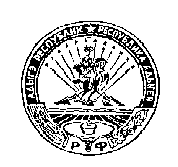        РЕСПУБЛИКА АДЫГЕЯ МУНИЦИПАЛЬНОЕ ОБРАЗОВАНИЕ  «ХОДЗИНСКОЕ СЕЛЬСКОЕ ПОСЕЛЕНИЕ»             385438 а. Ходзь,        ул. Краснооктябрьская , 104